Series of vocational qualification certificate ____________ No _____________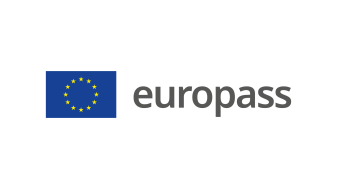 Supplement to vocational qualification certificate(*) Latvia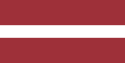 1. Title of the vocational qualification certificate(1)☐ Diploms par profesionālo vidējo izglītību☐ Profesionālās kvalifikācijas apliecībaProfesionālā kvalifikācija: Lopkopības tehniķisSpecializācija: ☐  Lopkopības tehniķis ar specializāciju zirgkopībā; ☐  Lopkopības tehniķis ar specializāciju aitkopībā;(1) in the original language2. Translation of the title of the vocational qualification certificate(2)☐ A diploma of vocational secondary education☐ A vocational qualification certificateVocational qualification: Livestock Technician(2) If applicable. This translation has no legal status.3. Competence profile  A livestock technician plans and organises the breeding, rearing and feeding of animals, implements the breeding programme, plans and organises the preparation of animals for production and acquisition of production. Understands and identifies deviations from the criteria for a healthy animal, performs non-medical operations and manipulations, provides first aid as directed by a veterinarian.Has acquired the competences required to perform the following professional duties and tasks: ☐    3.1. Organising livestock production processes:- plan and organise work to be done; - build a capable team; - assess and give an opinion on the level of qualification of staff; - prepare staff rotas. ☐    3.2. Planning, organising and controlling day-to-day work: - assess the current situation in animal facilities; - keep daily records of animal movements; - keep daily records of feedstuffs; - organise the supply of raw materials and feedstuffs; - organise sales of the products produced; - assess and plan the equipment needed to carry out the work of a livestock farmer; - prepare and record source documents; - prepare a monthly production results report.  ☐     3.3. Preparing livestock production: - get quality production from animals; - monitor the hygiene status of the facilities and the health of animals; - plan and control the restocking process; - analyse and monitor animal development indicators; - analyse and monitor productivity performance.  ☐     3.4. Storage and marketing of livestock products: - prepare live animals for disposal; - prepare produce for storage and marketing; - identify potential outlets for the products.    ☐     3.5. Organising environmental protection measures: - comply with environmental protection rules when managing manure; - comply with the requirements for the movement of forage and the storage of feedstuffs needed for forage 	production; - comply with environmental protection requirements when working with machinery and equipment; - sort and dispose of waste generated in the course of work.    ☐      3.6. Organising labour protection measures:  - comply with the requirements of the documents governing labour protection; - comply with labour protection requirements; - observe road safety rules on and off the farm; - comply with fire safety requirements; - use personal and collective protective equipment when working in conditions that are harmful to health; - observe personal and industrial hygiene requirements, and ensure the cleanliness of production areas and the 	environment; - comply with the rules for operating machinery and equipment; - observe safe working practices when working with animals; - comply with the rules on the storage and use of chemicals and biologically active substances.Specialisation:☐    3.7. Horse breeding:be familiar with horse breeding and the variety of breeds in the world and in Latvia;complete documentation in accordance with the applicable laws and regulations;manage the restocking process;assess the horse's exterior;create, maintain and ensure an appropriate environment, taking into account occupational safety and welfare requirements;plan the horse's daily routine;feed the horse;carry out daily monitoring of the horse's physical and psychological condition;perform routine nail and hair care;organise veterinary maintenance, supervision and service;learn basic riding and driving skills;provide recreational and tourist services with horses;use the horse according to capacity;use equine equipment;prepare the horse for presentation;train the horse. ☐   3.8. Sheep farming: - be familiar with sheep breeds, cross-breeds and breeding methods in Latvia and worldwide;- organise the process of sheep flock reproduction;- be familiar with sheep farming legislation, forms and databases;- assess the general condition of the sheep flock;- organise the grouping and sorting of sheep;- provide a suitable environment;- ensure the health of sheep;- provide care measures for sheep;- keep records of and move sheep;- draw up meal plans; - provide fodder for sheep;- organise the feeding of sheep according to season, age and physiological condition;- obtain sheep production and prepare it for marketing.Additional competences:<<To be completed by the education institution>>;...;...;...4. Employment opportunities in line with the vocational qualification(3)       Work in a livestock enterprise, as a sole trader or self-employed.(3) If possible5. Description of the document certifying vocational qualification5. Description of the document certifying vocational qualificationName and status of the body issuing the vocational qualification certificateNational authority providing recognition of the vocational qualification certificate<<Full name, address, telephone number, website address; e-mail address of the issuing body. Legal status of the issuing body>>Ministry of Education and Science of the Republic of Latvia, website: www.izm.gov.lv Level of the vocational qualification certificate(national or international)Assessment scale/Assessment attesting fulfilment of the requirementsState-recognised document, corresponding to the fourth level of the Latvian Qualifications Framework (LQF 4) and the fourth level of the European Qualifications Framework (EQF 4).A mark of at least "average - 5" in the vocational qualification examination (using a 10-point scale).Access to the next level of educationInternational treaties or agreementsA diploma of vocational secondary education enables further education at LQF level 5/ EQF level 5 or LQF level 6/ EQF level 6.<<If applicable. To be completed by the education institution in case international treaties or agreements provide for the issue of additional certificates. If not applicable, delete comment>>Legal basisLegal basisVocational Education Law (Section 6)Vocational Education Law (Section 6)6. Means of obtaining the vocational qualification certificate6. Means of obtaining the vocational qualification certificate6. Means of obtaining the vocational qualification certificate6. Means of obtaining the vocational qualification certificate☐ Formal education:☐ Full-time☐ Full-time (work-based training)☐ Part-time☐ Formal education:☐ Full-time☐ Full-time (work-based training)☐ Part-time☐ Education acquired outside the formal education system☐ Education acquired outside the formal education systemTotal duration of training** (hours/years) _______________Total duration of training** (hours/years) _______________Total duration of training** (hours/years) _______________Total duration of training** (hours/years) _______________A: Description of the vocational training receivedB: Percentage of total (100%) programme B: Percentage of total (100%) programme C: Duration (hours/weeks)Part of the education programme completed in the education institution<<Indicate the amount (%) of the education programme completed on the premises of the education institution>><<Indicate the amount (%) of the education programme completed on the premises of the education institution>><<Indicate the amount (in hours or training weeks) of the education programme completed on the premises of the education institution>>Part of the education programme completed in workplace internship, including work-based training<<Indicate the amount (%) of the education programme completed outside the premises of the education institution,i.e. practical training in enterprises, workplace internships, work-based training>><<Indicate the amount (%) of the education programme completed outside the premises of the education institution,i.e. practical training in enterprises, workplace internships, work-based training>><<Indicate the amount (in hours or training weeks) of the education programme completed outside the premises of the education institution,i.e. practical training in enterprises, workplace internships, work-based training>>** Applicable to formal education.Further information available at:www.izm.gov.lv https://visc.gov.lv/profizglitiba/stand_saraksts_mk_not_626.shtmlNational Information Centre:National Europass Centre in Latvia, http://www.europass.lv/ ** Applicable to formal education.Further information available at:www.izm.gov.lv https://visc.gov.lv/profizglitiba/stand_saraksts_mk_not_626.shtmlNational Information Centre:National Europass Centre in Latvia, http://www.europass.lv/ ** Applicable to formal education.Further information available at:www.izm.gov.lv https://visc.gov.lv/profizglitiba/stand_saraksts_mk_not_626.shtmlNational Information Centre:National Europass Centre in Latvia, http://www.europass.lv/ ** Applicable to formal education.Further information available at:www.izm.gov.lv https://visc.gov.lv/profizglitiba/stand_saraksts_mk_not_626.shtmlNational Information Centre:National Europass Centre in Latvia, http://www.europass.lv/ 